분류 : 화성암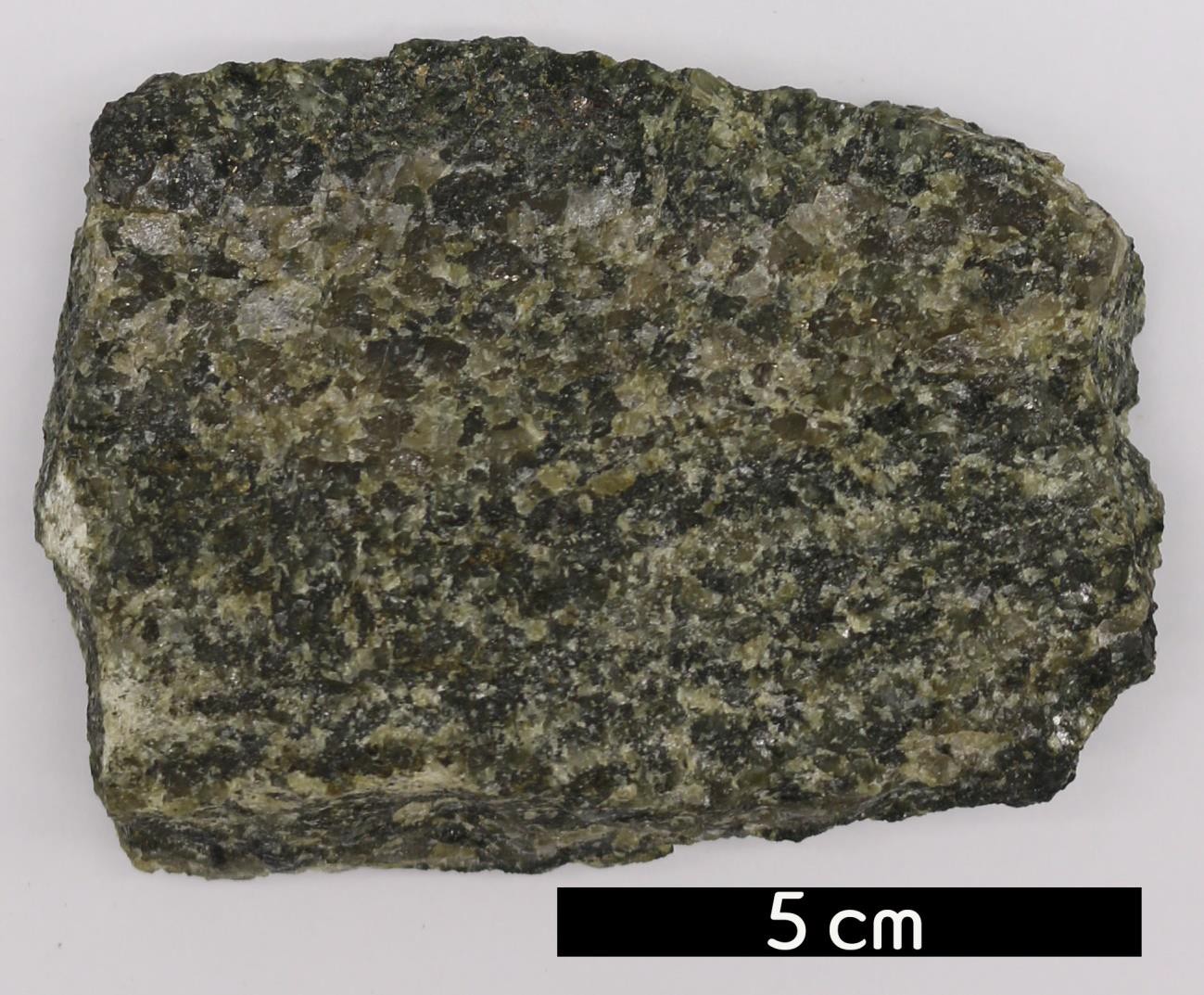 암석이름 : 자소휘석 반려암(Hypersthene gabbro)주요광물 : 사장석, 휘석, 감람석, 자소휘석보유기관 : 강원대학교 지질학과산지 : Elizabethtown, New York, USA특징갈록색, 암갈색 내지 흑색을 띤다.소량의 알루미늄을 함유하기도 한다.쪼개짐면에 진주광택이 있다.고철질 심성암의 일부를 이루고 있다.